Печатное средство массовой информации органов местного самоуправления муниципального образования Елизаветинское сельское поселение Гатчинского муниципального района Ленинградской области – печатное издание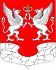 АДМИНИСТРАЦИЯ МУНИЦИПАЛЬНОГО ОБРАЗОВАНИЯЕЛИЗАВЕТИНСКОГО СЕЛЬСКОГО ПОСЕЛЕНИЯГАТЧИНСКОГО МУНИЦИПАЛЬНОГО РАЙОНАЛЕНИНГРАДСКОЙ ОБЛАСТИПОСТАНОВЛЕНИЕ26.03.2024г.                                                                           № 111Об установлении особого противопожарного режима на территории муниципального образования Елизаветинское сельское поселение Гатчинского муниципального района Ленинградской областиВ целях усиления пожарной безопасности на территории Елизаветинского сельского поселения,  руководствуясь статьей 19  Федерального закона от 21.12.1994 № 69-ФЗ (ред. от 19.10.2023) «О пожарной безопасности», Федеральным законом  от 21.12.1994 № 68-ФЗ (ред. от 19.10.2023) «О защите населения и территорий от чрезвычайных ситуаций природного и техногенного характера», Федеральным законом от 06.03.2003 № 131-ФЗ (ред. от 25.12.2023) «Об общих принципах организации местного самоуправления в Российской Федерации», Постановлением Правительства РФ от 16.09.2020 № 1479 (ред. от 24.10.2022) «Об утверждении Правил противопожарного режима в Российской Федерации», Уставом муниципального образования Елизаветинское сельское поселение Гатчинского муниципального района Ленинградской области,   в связи с погодными условиями, учитывая повышенную пожарную опасность, администрация Елизаветинского сельского поселенияПОСТАНОВЛЯЕТ:1. Установить на территории Елизаветинского сельского поселения особый противопожарный режим с 26 марта 2024 года до особого распоряжения.2. На период действия особого противопожарного режима на территории Елизаветинского сельского поселения:- рекомендовать гражданам воздержаться от посещения лесов (за исключением граждан, трудовая деятельность которых связана с пребыванием в лесах; граждан, осуществляющих использование лесов в установленном законом порядке);3. Директору МКУ «УСБО Елизаветинского СП» Смирнову С.А.:- произвести опашку вокруг границ населенных пунктов на границе с лесными и полевыми участками. 4. Главному специалисту администрации Смирновой О.Т.:- организовать проведение разъяснительной работы с гражданами на территории Елизаветинского сельского поселения о мерах пожарной безопасности и действиях при пожаре;- информировать население с использованием официального сайта Елизаветинского сельского поселения, группы ВКонтакте о введении на территории Елизаветинского сельского поселения особого противопожарного режима и связанными с этими ограничениями, организовать проведение противопожарной пропаганды и регулярную публикацию материалов о необходимости соблюдения правил пожарной безопасности.5. Рекомендовать руководителям предприятий, организаций и учреждений независимо от организационно-правовых форм и форм собственности, расположенных на территории муниципального образования Елизаветинского сельского поселения, провести на подведомственных территориях уборку сухой травы и скопившегося мусора, постоянно контролировать их состояние в пожароопасный период. Проверить готовность средств пожаротушения для локализации возможных пожаров.6. Рекомендовать управляющей организации МУП ЖКХ «Сиверский» провести разъяснительную работу среди населения по противопожарной безопасности и осуществлять контроль за уборкой закрепленных территорий.7. Рекомендовать правлениям дачных некоммерческих партнерств/товариществ (далее ДНП) и садоводческих некоммерческих товариществ (далее СНТ), расположенных на территории Елизаветинского сельского поселения:- организовать проведение мероприятий по созданию минерализованных полос вокруг территории ДНП, СНТ и своевременной очистке участков от сухой травы и мусора;- усилить противопожарную пропаганду среди членов ДНП и СНТ, освещать необходимость соблюдения правил противопожарного режима, информацию о пожарах, о пожарной обстановке.8. Настоящее постановление подлежит опубликованию на официальном сайте поселения и размещению в печатном издании «Елизаветинский вестник».9. Контроль за исполнением данного постановления возложить на главного специалиста администрации - Смирнову О.Т.ВРИО главы администрацииЕлизаветинского сельского поселения                В.В. Попович***ИЗВЕЩЕНИЕО внесении изменений в постановление Правительства Ленинградской области от 08.11.2021 № 706 «Об утверждении результатов определения кадастровой стоимости объектов недвижимости (за исключением земельных участков), расположенных на территории Ленинградской области»В Ленинградской области согласно статье 14 Федерального закона от 03.07.2016 № 237-ФЗ «О государственной кадастровой оценке» (далее – Федеральный закон № 237 ФЗ) на основании распоряжения Правительства Ленинградской области от 06.12.2019 № 818-р «О проведении государственной кадастровой оценки в Ленинградской области» в 2021 году Государственным бюджетным учреждением Ленинградской области «Ленинградское областное учреждение кадастровой оценки» (далее – ГБУ ЛО «ЛенКадОценка») проведена государственная кадастровая оценка объектов недвижимости (за исключением земельных участков), расположенных на территории Ленинградской области. Результаты определения кадастровой стоимости утверждены постановлением Правительства Ленинградской области от 08.11.2021 № 706 «Об утверждении результатов определения кадастровой стоимости объектов недвижимости (за исключением земельных участков), расположенных на территории Ленинградской области» (далее – постановление № 706). В соответствии с частью 20 статьи 21 Федерального закона № 237-ФЗ предусмотрено, что по итогам исправления ошибок, допущенных при определении кадастровой стоимости, бюджетным учреждением в течение трех рабочих дней со дня исправления таких ошибок передаются:1) сведения о кадастровой стоимости в уполномоченный орган субъекта Российской Федерации для внесения изменений в акт об утверждении результатов определения кадастровой стоимости, если такая кадастровая стоимость определена в результате проведения государственной кадастровой оценки;2) акт об определении кадастровой стоимости в орган регистрации прав для внесения сведений о кадастровой стоимости в Единый государственный реестр недвижимости, если такая кадастровая стоимость определена в порядке, предусмотренном статьей 16 Федерального закона № 237-ФЗ.При этом частью 21 статьи 21 Федерального закона № 237-ФЗ закреплено, что в случае, если ошибка допущена в рамках проведения государственной кадастровой оценки, уполномоченный орган субъекта Российской Федерации в течение двадцати рабочих дней со дня получения от бюджетного учреждения сведений о кадастровой стоимости, определенной в результате исправления такой ошибки, обеспечивает внесение соответствующих изменений в акт об утверждении результатов определения кадастровой стоимости.Постановлением Правительства Ленинградской области от 26.03.2024 № 194 «О внесении изменений в постановление Правительства Ленинградской области от 8 ноября 2021 года № 706 «Об утверждении результатов определения кадастровой стоимости объектов недвижимости (за исключением земельных участков), расположенных на территории Ленинградской области» в постановление № 706 внесены изменения в отношении 11 объектов недвижимого имущества с кадастровыми номерами: 47:13:0415001:180 (строка приложения 58838), 47:07:0000000:71903 (строка приложения 170761), 47:24:0000000:2206 (строка приложения 290962), 47:24:0102003:908 (строка приложения 1872734), 47:24:0102003:909 (строка приложения 1872735), 47:24:0102003:910 (строка приложения 1872736), 47:24:0102003:911 (строка приложения 1872737), 47:24:0102003:912 (строка приложения 1872738), 47:24:0102003:913 (строка приложения 1872739), 47:24:0102003:914 (строка приложения 1872740), 47:10:0309001:604 (строка приложения 1948472).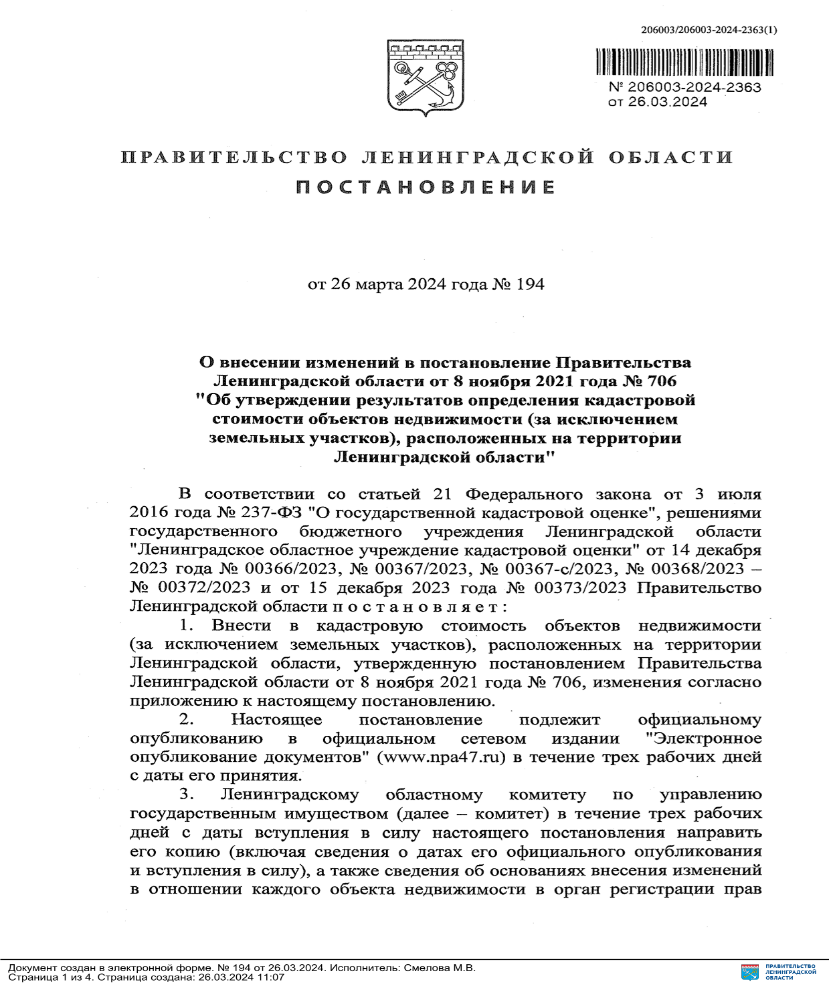 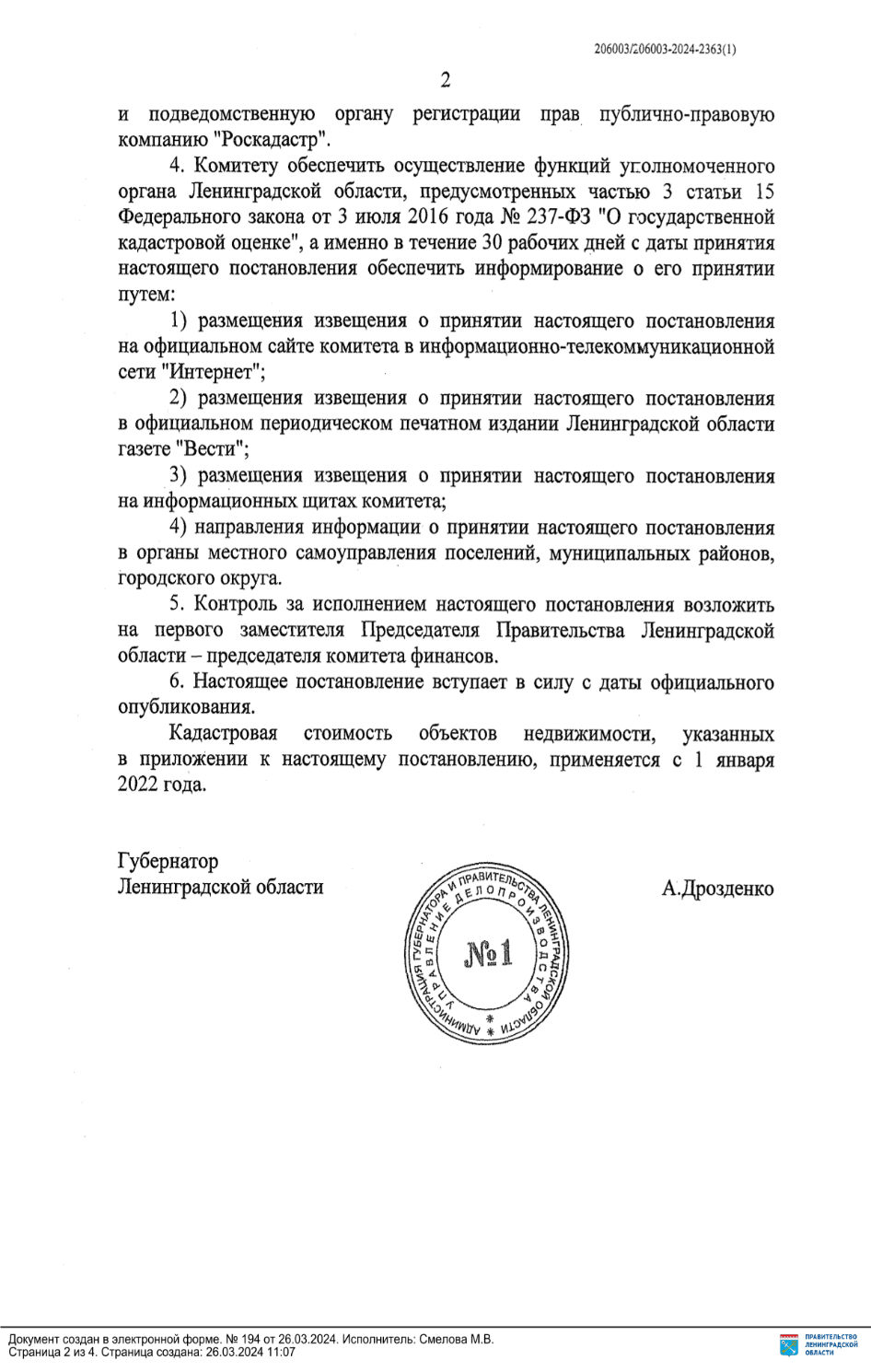 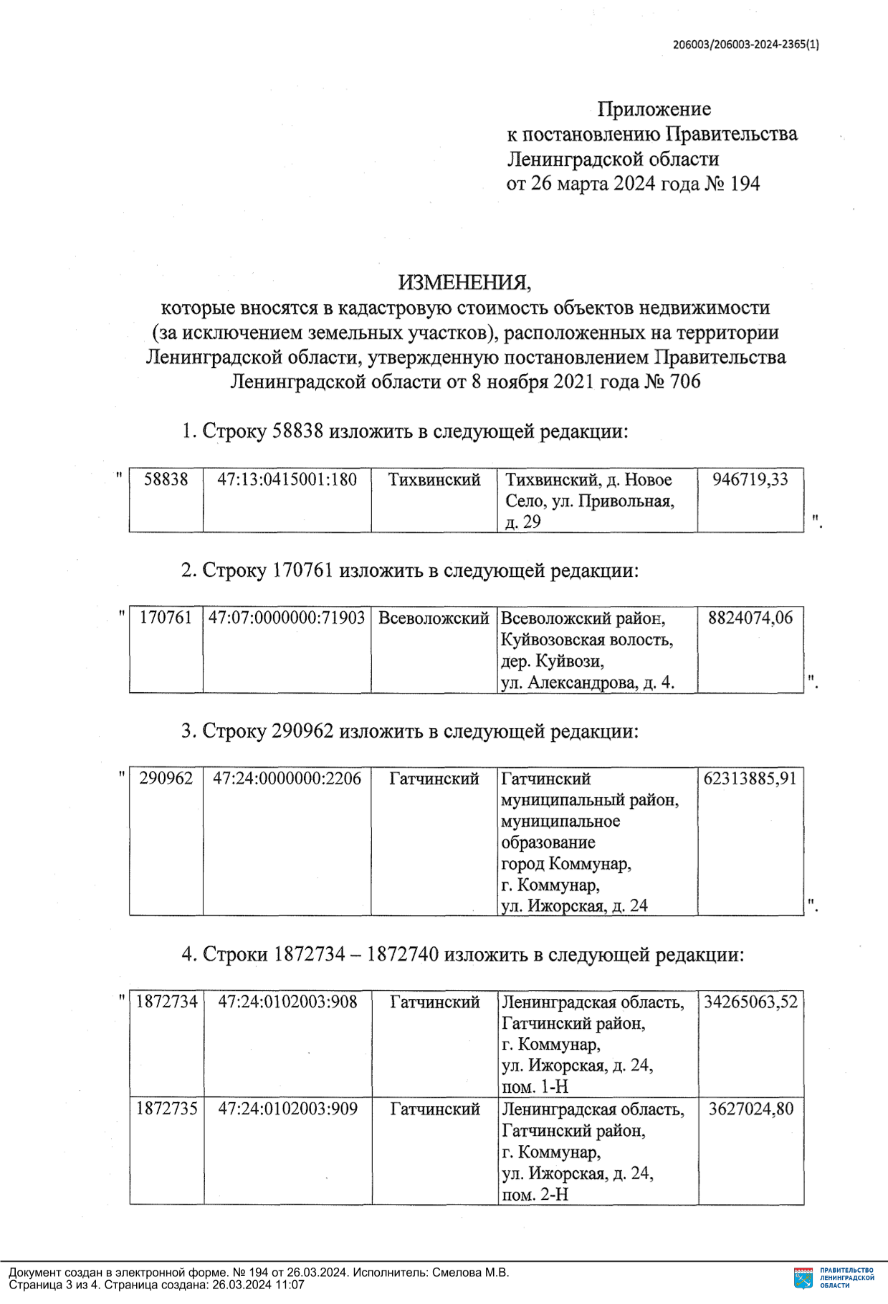 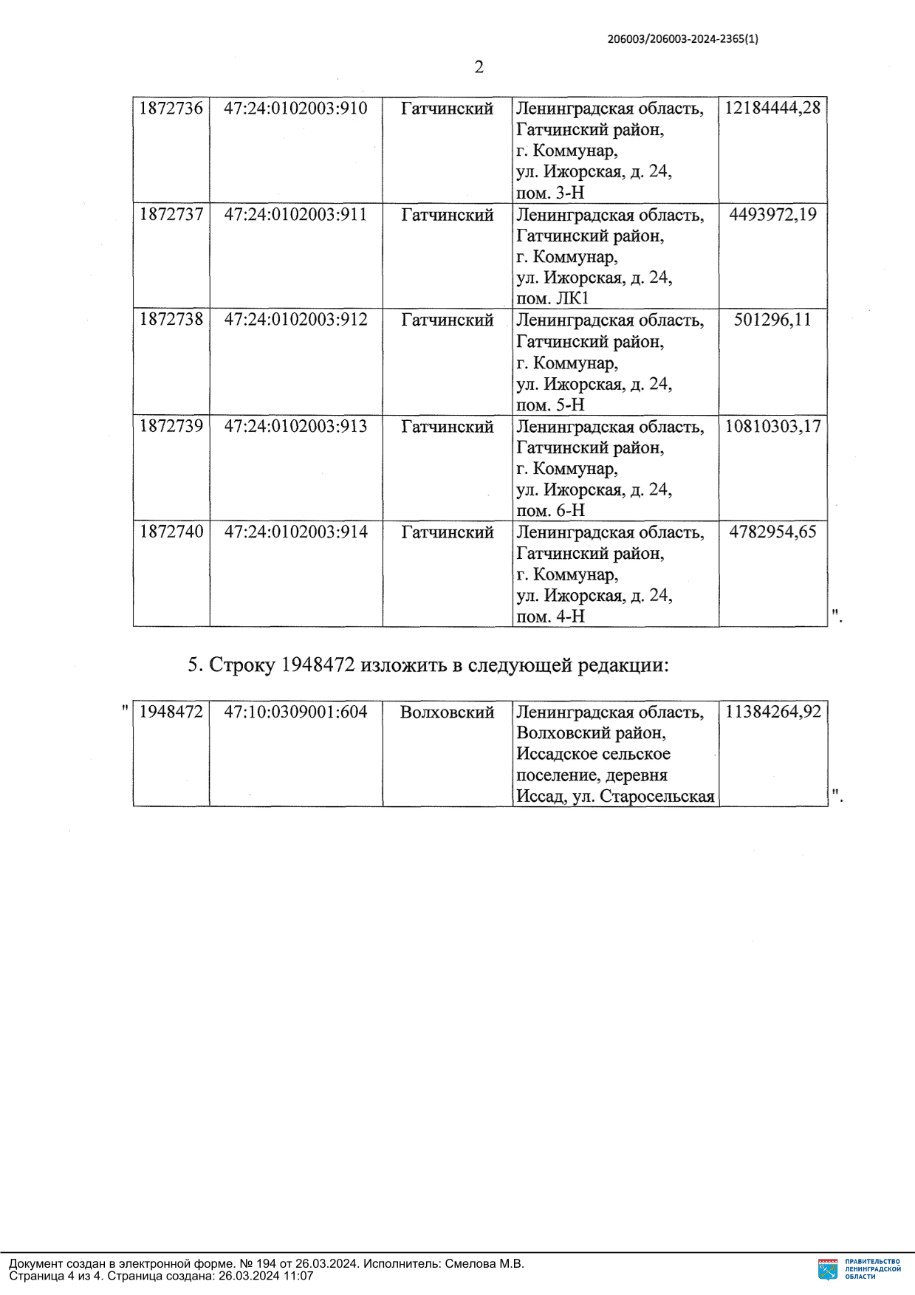 ***Гатчинская городская прокуратура разъясняет:Федеральным законом от 25.12.2023 № 642-ФЗ внесены изменения в Трудовой кодекс Российской Федерации, которыми установлены особенности обеспечения трудовых прав граждан, являющихся участниками добровольческих формирований Росгвардии. Внесенными изменениями гарантии, предоставляемые работникам в связи с прохождением военной службы по мобилизации или военной службы по контракту, а также в связи с заключением работником контракта о добровольном содействии в выполнении задач, возложенных на Вооруженные Силы Российской Федерации, распространены на лиц, заключивших контракт о добровольном содействии в выполнении задач, возложенных на войска Росгвардии. В частности, за работником сохраняется место работы (должность), социально-трудовые гарантии (в том числе дополнительное страхование, негосударственное пенсионное обеспечение, улучшение социально-бытовых условий работника и членов его семьи) и прочее. ***Гатчинская городская прокуратура разъясняет:Федеральным законом от 12.12.2023 № 565-ФЗ «О занятости населения в Российской Федерации» закреплены определения таких понятий, как «граждане, впервые ищущие работу», «граждане, находящиеся под риском увольнения» и др. Определяются организационные основы противодействия нелегальной занятости, устанавливаются размеры минимальной и максимальной величин пособия по безработице, предусматриваются специальные мероприятия по содействию занятости инвалидов. Правительство и регионы наделяются правом разработки мер, направленных на содействие приоритетному трудоустройству граждан, завершивших прохождение военной службы. Закон вступил в силу с 01.01.2024, за исключением положений, для которых установлены иные сроки вступления их в силу. С 01.01.2025 вступает в силу статья 11 данного Федерального закона, в соответствии с которой органы местного самоуправления вправе участвовать в организации и финансировании основных и дополнительных мер государственной поддержки в сфере занятости населения, предусмотренных настоящим Федеральным законом, иными нормативными правовыми актами Российской Федерации и нормативными правовыми актами субъектов Российской Федерации, в том числе: 1) оказывать содействие органам службы занятости в организации оплачиваемых общественных работ (посредством анализа информации о потребности в деятельности, имеющей общественно полезную направленность, на территориях муниципальных образований, формирования предложений об объемах, видах оплачиваемых общественных работ и условиях их организации, приоритетных условиях привлечения для участия в оплачиваемых общественных работах определенных категорий граждан, в том числе испытывающих трудности в поиске работы, для включения в соглашения, заключаемые органами службы занятости с работодателями, об организации оплачиваемых общественных работ, информирования незанятого населения и работодателей о порядке организации оплачиваемых общественных работ и условиях участия в этих работах и проведения иных мероприятий); 2) участвовать в разработке, реализации, финансировании мероприятий по организации оплачиваемых общественных работ на территориях муниципальных образований в рамках государственных программ субъектов Российской Федерации в сфере занятости населения. Органы местного самоуправления могут оказывать содействие органам службы занятости в получении достоверной информации о занятости граждан, в том числе посредством участия в мониторинге положения на рынке труда в субъектах Российской Федерации, а также в разработке прогноза баланса трудовых ресурсов в субъектах Российской Федерации. Органы местного самоуправления вправе предоставлять дополнительные меры государственной поддержки в сфере занятости населения и осуществлять расходы за счет средств бюджетов муниципальных образований (за исключением финансовых средств, передаваемых местным бюджетам на осуществление целевых расходов). ***Гатчинская городская прокуратура разъясняет:Указом Президента Российской Федерации от 04.01.2024 № 10 для иностранных граждан - участников спецоперации предусмотрен упрощенный порядок приема в гражданство Российской Федерации. Согласно Указу с заявлением о приеме в гражданство без соблюдения требований, предусмотренных пунктами 1 - 4 части 1 статьи 15 Федерального закона «О гражданстве Российской Федерации», вправе обратиться иностранные граждане, заключившие в период проведения СВО контракт о прохождении военной службы, супруги, дети и родители таких иностранных граждан. Указом также, в частности, определен перечень документов, прилагаемых к заявлению о приеме в гражданство, установлена обязанность прохождения государственной дактилоскопической регистрации (идентификации личности) и урегулированы некоторые процедурные вопросы. ***Гатчинская городская прокуратура разъясняет:В соответствии с постановлением Правительства Российской Федерации от 29.12.2023 № 2405 с 15.01.2024 по 28.02.2025 на территории Российской Федерации будет проводиться эксперимент по маркировке отдельных видов парфюмерно-косметической продукции и бытовой химии.Участники оборота указанной продукции, операторы электронного документооборота и операторы фискальных данных участвуют в эксперименте на добровольной основе. В период проведения эксперимента коды маркировки, необходимые для формирования средств идентификации, предоставляются на безвозмездной основе. Приводится перечень отдельных видов парфюмерно-косметической продукции и бытовой химии, подлежащих маркировке средствами идентификации в рамках эксперимента, включающий в себя, в числе прочего, средства для макияжа, для ухода за кожей, для волос, для гигиены полости рта, дезодоранты, мыло, моющие средства. ***Гатчинская городская прокуратура разъясняет:Постановлением Правительства Российской Федерации от 23.12.2023 № 2269 продлены сроки действия российских национальных водительских удостоверений, истекающие до конца 2025 года, лицензий и других разрешительных документов. В частности, продлены особенности разрешительных режимов в сфере промышленной безопасности опасных производственных объектов, безопасности гидротехнических сооружений, электроэнергетики и теплоснабжения, охраны окружающей среды и гидрометеорологии, геологии и недропользования, авиации, теле-, радиовещания, производства и оборота этилового спирта, алкогольной и спиртосодержащей продукции, обращения лекарственных препаратов для ветеринарного применения, в области оказания услуг связи, а также особенности осуществления аккредитации в национальной системе аккредитации. ***Гатчинская городская прокуратура разъясняет:Постановлением Правительства Российской Федерации от 29.12.2023 № 2380 до 31.12.2024 включительно установлены особенности передачи объекта долевого строительства участнику долевого строительства В частности: срок передачи объекта долевого строительства застройщиком и принятия его участником долевого строительства по соглашению сторон может быть изменен в отдельности от других объектов долевого строительства, входящих в состав того же многоквартирного дома, но не ранее чем после получения разрешения на ввод в эксплуатацию и без внесения изменений в проектную декларацию; при обнаружении существенных нарушений требований к качеству объекта долевого строительства, подтвержденных актом осмотра, участник долевого строительства вправе отказаться от подписания передаточных документов и предъявить требование о безвозмездном устранении выявленных недостатков либо отказаться от исполнения договора и предъявить требования о возврате денежных средств и уплате процентов; требование о безвозмездном устранении выявленных недостатков должно быть удовлетворено застройщиком в срок не более 60 календарных дней со дня подписания передаточного акта, а в случае обнаружения существенных нарушений - в срок не более 60 календарных дней со дня составления акта осмотра с участием специалиста; требования о соразмерном уменьшении цены договора или возмещении расходов участника долевого строительства на устранение выявленных недостатков подлежат удовлетворению застройщиком в течение 10 рабочих дней со дня их предъявления участником долевого строительства.***Гатчинская городская прокуратура разъясняет:Постановлением Правительства Российской Федерации от 29.12.2023 № 2382 на 2024 год продлен особый порядок регулирования жилищных правоотношений: начисление и уплата пени за просрочку оплаты жилищно-коммунальных услуг будут осуществляться исходя из ключевой ставки Банка России, действующей по состоянию на 27.02.2022.***Гатчинская городская прокуратура разъясняет:Федеральным законом от 25.12.2023 №661-ФЗ уполномоченный по правам человека в Российской Федерации и уполномоченные по правам человека в регионах включены в государственную систему оказания бесплатной юридической помощи. Предусмотрено, что Уполномоченный по правам человека в Российской Федерации и уполномоченные по правам человека в субъектах Российской Федерации содействуют оказанию бесплатной юридической помощи в пределах своей компетенции. Также закреплено, что Минюст разработает и утвердит стандарт оказания бесплатной юридической помощи государственными юридическими бюро, адвокатами, нотариусами, юридическими клиниками, негосударственными центрами бесплатной юридической помощи и другими субъектами, оказывающими бесплатную юридическую помощь. Кроме этого, документом внесены изменения в Федеральный закон «О воинской обязанности и военной службе», расширяющие перечень лиц, которые вправе представлять интересы призывников: исключено указание на то, что от имени гражданина может выступать только его законный представитель. ***Гатчинская городская прокуратура разъясняет:Федеральным законом от 25.12.2023 №669-ФЗ ужесточается административная ответственность за незаконные перевозки пассажиров и багажа автобусами и городским наземным электрическим транспортом. Так, в частности, согласно изменениям, внесенным в статью 11.14.2 Кодекса Российской Федерации об административных правонарушениях, осуществление перевозки пассажиров и багажа по заказу на условиях, предусматривающих предоставление права проезда в транспортном средстве за плату неопределенному кругу лиц, повлечет наложение административного штрафа на водителя в размере пяти тысяч рублей; на должностных лиц - тридцати тысяч рублей; на юридических лиц - трехсот тысяч рублей. Кроме этого, статья 14.1.2 Кодекса Российской Федерации об административных правонарушениях дополняется частью пятой, предусматривающей, что за осуществление незаконной предпринимательской деятельности по перевозке пассажиров и багажа автомобильным транспортом или городским наземным электрическим транспортом последует административное наказание в виде штрафа, размер которого для граждан и должностных лиц составит пятьдесят тысяч рублей, для юридических лиц - четыреста тысяч рублей. Также уточнены нормы об ответственности за иные правонарушения в указанной сфере.***Гатчинская городская прокуратура разъясняет:Постановлением Правительства Российской Федерации от 23.12.2023 № 2267 утверждено новое положение о паспорте гражданина Российской Федерации, устанавливающее, в частности, порядок оформления и выдачи паспорта, порядок его замены, уничтожения, срок действия, а также содержащее образец бланка паспорта и его описание. Согласно документу в паспорте, оформленном в виде документа, содержащего электронный носитель информации, будут указываться биометрические персональные данные, содержащиеся на электронном носителе информации (цифровое фотографическое изображение лица владельца паспорта). Для учета паспортов и их бланков предусматривается ведение электронных записей с использованием системы «Мир».Елизаветинский Вестник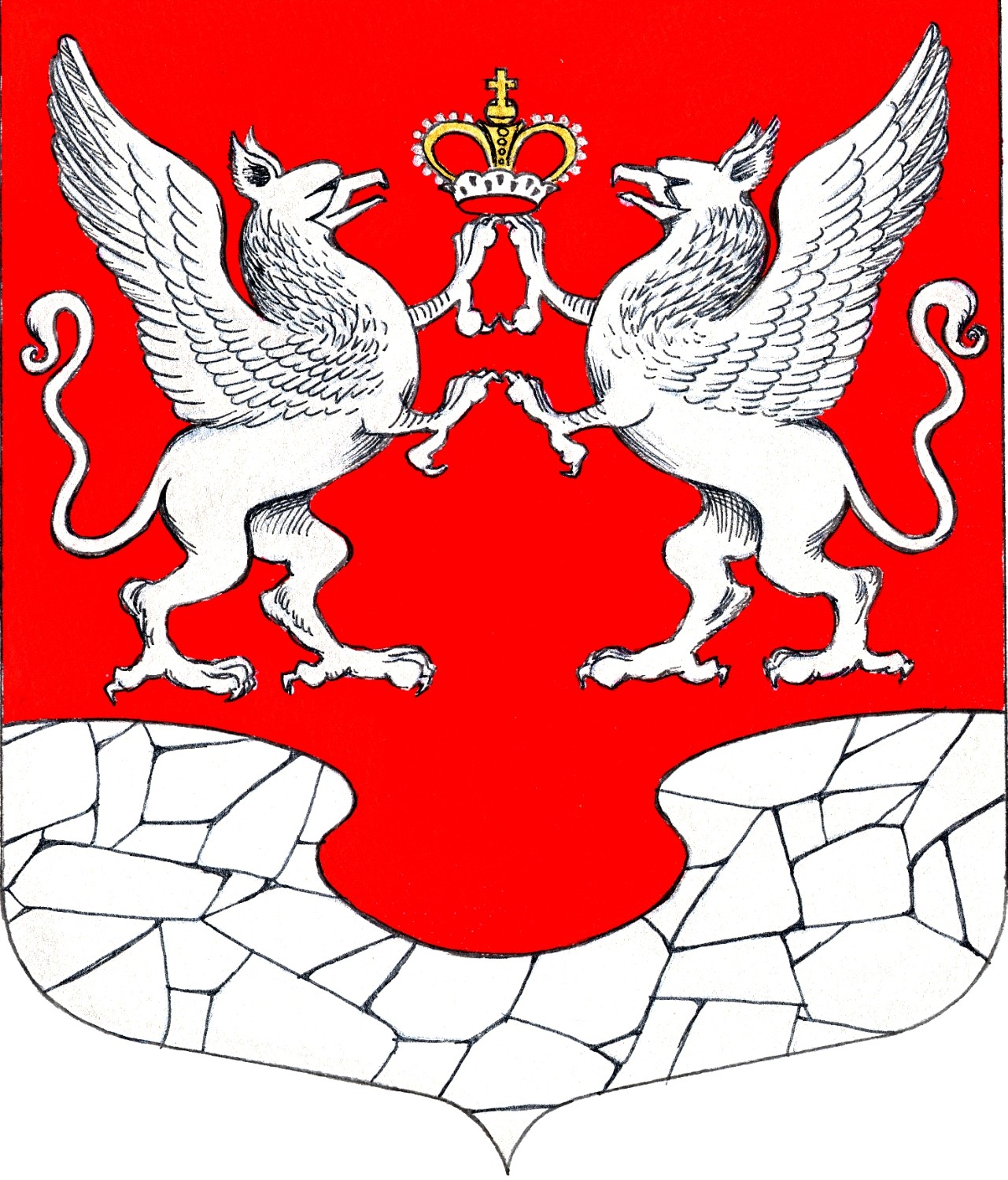         27 марта         2024 года         № 13